AKTIVNOST: DOBA DANA I POZDRAVIOPIS AKTIVNOSTI:IMENUJ DOBA DANA (JUTRO, PODNE, VEČER, NOĆ) KAKO POZDRAVLJAŠ U JUTRO?KAKO POZDRAVLJAŠ U PODNE?KAKO POZDRAVLJAŠ NA VEČER KAKO POZDRAVLJAŠ KADA JE NOĆ?IZREŽI SVAKU SLIČICU, ZALIJEPI U BILJEŽNICU I UZ POMOĆ RODITELJA  I  PRIDRUŽI  POZDRAV.( V.M. NACRTAJ U BILJEŽNICU I ZAMOLI STRIČEKA DA TI NAPIŠE POZDRAVE KOJE ĆEŠ TI REĆI)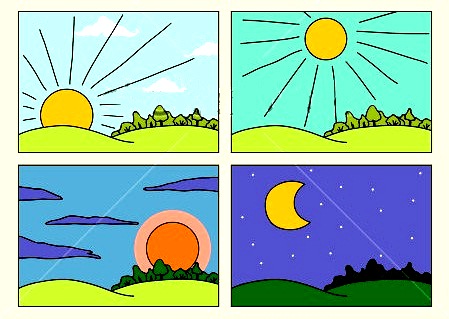 